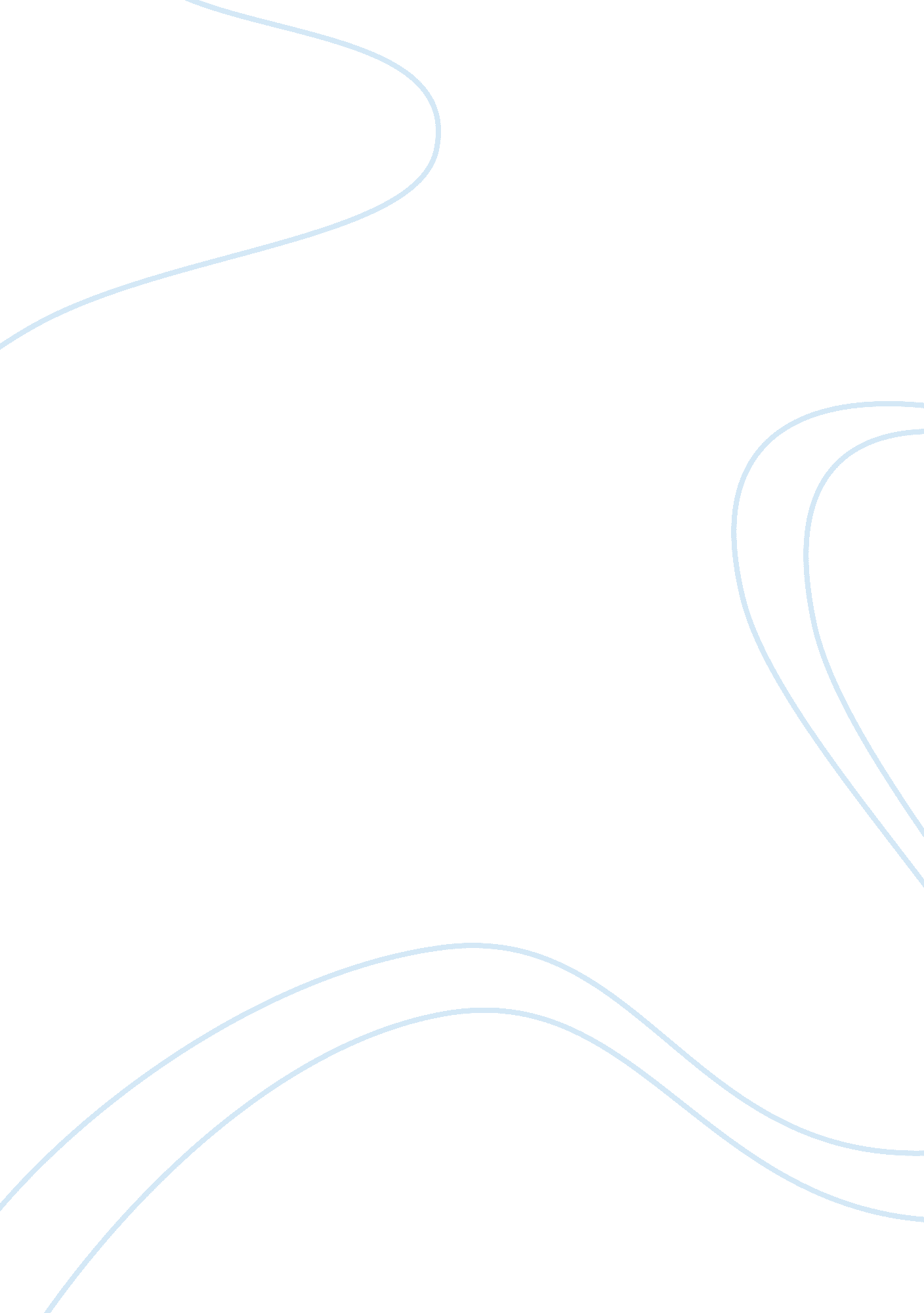 Soci 200 db1 repliesSociology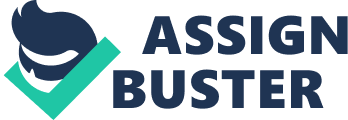 Outside lab in Sociology al Affiliation Response to Jeff Loftin Sociology refers to the study of societal human behavior. In my view, sociology is the evaluation of the behavior of the human beings in a community or social setup, which is in agreement with the description provided by Jeff. Human beings are quite interesting in their social behaviors as well as their influence in the behavior of other individuals. I agree with Jeff that the outside lab in sociology involves the study of human behavior in their free society without restrictions or controls (Bowling, 2009). The main benefit of an outside lab is that enhances the accuracy of the data obtained since there is no control or restriction involved and is interesting to study the social behavior in a free environment which is in concurrence with Jeff’s argument, “ bondage of inequity” (Acts 8: 23). However, outside lab can be very disadvantageous in that the humans are quite dynamic and their performance is highly influenced by their social setting hence it makes it difficult to obtain reliable information which disagrees with Jeff’s argument that, outside lab in sociology affects a sociologist’s behavior (Babbie, 2013). 
Response to Tony Graham 
Outside lab in sociology can also be referred to as the study of human behavior in their social groups, which agrees with Tony’s argument. The process involves a careful observation of the human behavior in a free environment and making the appropriate conclusions. I agree with Tony that the benefit of carrying out outside lab in sociology is that; the crucial human behaviors in their social group are easy to identify making the data more accurate. In addition, outside lab does not involve control of the subjects, which implies that, adequate information can be obtained from an outside lab about critical issues in the individual such as mental cases. I further agree with Tony that outside lab is disadvantageous in that, it hard to control the complexities of humans in society when carrying out the experiment (Babbie, 2013). 
References 
Bowling, A. (2009). Research methods in health (pp. 128-143). Maidenhead: Open University Press. 
Babbie, E. R. (2013). The practice of social research. Cengage Learning. 